Заслушав информацию главного технического инспектора труда Алексанова М.Е. о работе Татарстанской республиканской организации Общероссийского Профсоюза образования по контролю за соблюдением прав работников на здоровые и безопасные условия труда в 2021 году президиум республиканской организации Общероссийского Профсоюза образования ПОСТАНОВЛЯЕТ:1. Информацию о работе Татарстанской республиканской организации Общероссийского Профсоюза образования по контролю за соблюдением прав работников на здоровые и безопасные условия труда в 2021 году (приложение 1) принять к сведению.2. Отметить высокий уровень работы внештатных технических инспекторов труда совета профсоюзных организаций Азнакаевского (Давлетшина А.Ф., председатель Валиахметовой Л.Б.), Альметьевского (Зотова Т.Л., председатель Каяшева Т.М.), Лениногорского (Васильева Н.Н., председатель Сосункевич М.Н.), Нижнекамского (Усманова А.Ф., председатель Баринова С.В.) районов, г.Набережные Челны (Яшагина Н.В., председатель Халиуллин Ф.А.).3. Указать на неисполнение профсоюзной организацией Верхнеуслонского муниципального района (председатель Еремеева А.В.) уставной обязанности по предоставлению сведений, определенных вышестоящими профсоюзными органами (отчетность по форме ТИ-2021).4. Выборным профсоюзным органам территориальных, вузовских организаций, организаций среднего профессионального образования:- обсудить данную информацию на своих заседаниях;- обобщить и обсудить вопросы состояния охраны труда и итоги работы за 2021 год в своих территориальных, ВУЗовских профсоюзных организациях, профорганизациях СПО;- организовать контроль за приведением нормативной базы образовательных организаций в соответствие с новыми требованиями законодательства;- совместно с органами управления образованием усилить разъяснительную работу среди руководителей образовательных организаций, работников о требованиях охраны труда в связи с вступлением в законную силу новых нормативных актов;- изучить опыт Лениногорской территориальной организации по решению вопросов оценки и управления профессиональными рисками работников образовательных учреждений с целью организации данной работы в своих муниципальных районах, образовательных организациях;- проконтролировать вопросы организации учета и рассмотрения обстоятельств и причин, приведших к возникновению микроповреждений (микротравм) работников образовательных учреждений;- продолжить разъяснительную работу с руководителями образовательных организаций по вопросу возврата части страховых взносов в ФСС на предупредительные меры по профилактике производственного травматизма и профзаболеваний;- не допускать взимание с работников средств на оплату мероприятий по охране труда;- продолжить осуществление общественного контроля за соблюдением требований законодательства в области охраны труда, в частности: обязательных медицинских осмотров, обязательных психиатрических освидетельствований; проведения гигиенического обучения и обучения по охране труда; - принимать меры по системному повышению квалификации уполномоченных (доверенных) лиц по охране труда;- организовать работу по своевременному заключению и выполнению ежегодных Соглашений по охране труда между работодателями и профсоюзными комитетами образовательных учреждений.5. Контроль за выполнением настоящего постановления возложить на главного технического инспектора труда Татарстанской республиканской организации Алексанова М.Е.И Н Ф О Р М А Ц И Яо работе Татарстанской республиканской организации Общероссийского Профсоюза образования по контролю за соблюдением прав работников на здоровые и безопасные условия труда в 2021 году2021 год был ознаменован значительными изменениями нормативно-правовой базы в области охраны труда. Принятие новых правил охраны труда, Федерального закона №311-ФЗ "О внесении изменений в Трудовой кодекс Российской Федерации", Приказа Минздрава РФ №29н "Об утверждении Порядка проведения обязательных предварительных и периодических медицинских осмотров работников, предусмотренных частью четвертой статьи 213 Трудового кодекса Российской Федерации, перечня медицинских противопоказаний к осуществлению работ с вредными и (или) опасными производственными факторами, а также работам, при выполнении которых проводятся обязательные предварительные и периодические медицинские осмотры", а также иных нормативно-правовых актов потребовало пристального внимания со стороны Республиканской организации к вопросам обучения педагогических работников (в первую очередь профсоюзного актива), приведения в соответствие с новыми требованиями локальных нормативных актов образовательных организаций, а также контроль за реализацией новых норм на практике.Основные направления и приоритеты.С учетом специфики истекшего года, основные усилия республиканской организацией Профсоюза были сосредоточены на следующих направлениях: - анализ существующего положения с реализацией требований законодательства об охране труда в образовательных организациях республики;- повышение квалификации председателей территориальных организаций, внештатных технических инспекторов труда, профсоюзного актива в связи с принятием новых нормативных актов в области охраны труда;- контроль за приведением локальных нормативных актов в соответствие с новыми нормами;- организация и проведение Общепрофсоюзной тематической проверки безопасности и охраны труда при проведении занятий физической культурой и спортом в образовательных организациях;- отстаивание интересов работников образования при проведении расследований несчастных случаев на производстве;- контроль за реализацией мероприятий, направленных на предотвращение распространения коронавирусной инфекции;- организация работы по проведению образовательными организациями мероприятий по оценке профессиональных рисков работников;- контроль за качеством проведения в образовательных организациях специальной оценки условий труда, своевременным назначением и полнотой предоставления компенсаций за работу во вредных условиях труда;- информирование профсоюзного актива, членов профсоюза об изменениях в нормативном регулировании вопросов охраны труда;- изучение, обобщение и распространение лучших практик по осуществлению общественного контроля за состоянием охраны труда, обеспечению требований законодательства по охране труда, популяризации безопасных методов работы. В связи со значительными изменениями правового поля подготовлены и внесены соответствующие поправки в отраслевое Соглашение между Министерством образования и науки Республики Татарстан и Татарским республиканским комитетом профсоюза работников народного образования и науки.Формы взаимодействия с органами управления образованием, прокуратурой и другими органами государственного надзораВ республике выстроена и успешно функционирует система взаимодействия между профсоюзными организациями и органами управления образования. Традиционно, наиболее тесное взаимодействие осуществляется в рамках нормативно-правового регулирования трудовых отношений, выработка и реализация конкретных договоренностей в рамках социального партнерства в целях обеспечения права работников образования на безопасные условия труда.Нормативной базой социального партнерства в сфере охраны труда, помимо актов федеральных органов власти, стали Закон РТ «Об охране труда в РТ», отраслевое Соглашение между Министерством образования и науки Республики Татарстан и Татарским республиканским комитетом профсоюза работников народного образования и науки на 2021-2023 годы, Отраслевая программа Министерства образования и науки РТ «Улучшение условий и охраны труда работников образования. Безопасность образовательного учреждения» на 2019-2021 годы и др.На муниципальном уровне взаимодействия профсоюзные организации принимают активное участие в разработке и реализации территориальных соглашений и программ, таких как: муниципальная долгосрочная целевая программа улучшения условий и охраны труда в Азнакаевском муниципальном районе РТ на 2019-2021гг., утвержденная Постановлением исполкома №44 от 20.02.2019г., «Программа улучшений условий и охраны труда на 2020-2022 годы» Аксубаевского муниципального района, «Комплексная безопасность образовательных учреждений» Мамадышского муниципального района на 2019-2022 годы; муниципальная Программа управления образованием «Безопасность образовательного учреждения» Елабужского района и др. Соглашения между руководством образовательных учреждений и профсоюзными организациями, конкретизирующие финансирование мероприятий по охране труда, являются фундаментом для организации деятельности по улучшению условий труда во всех образовательных организациях республики. Еще одной важной формой является взаимодействие, осуществляемое в рамках совместных комиссий по охране труда, основная функция которых - это контроль за соблюдением требований охраны труда в образовательных организациях. В отчетном году было организовано 1271 совместных с органами управления образования проверок, в-основном, в рамках проведения проверок готовности образовательных организаций к новому учебному году.Например, межведомственной комиссией Альметьевского муниципального района обследовались 57 дошкольных образовательных учреждений на предмет подготовки к новому 2021-2022 учебному году. В составе комиссии работали специалисты Управления образования, внештатный технический инспектор труда Профсоюза, председатель территориальной профсоюзной организации, специалисты Отдела надзорной деятельности, Отдела вневедомственной охраны. В соответствии с Постановлением Исполнительного комитета Высокогорского района № 629 от 23.07.21 г. «О приемке ОУ к новому учебному году и утверждения состава комиссии по оценке готовности ОУ», со 2 по 6 августа 2021 года были проведены проверки 71 образовательных организаций по готовности к Новому учебному году, в составе комиссии были председатель территориальной профсоюзной организации Сабирова Э.Ю. и внештатный технический инспектором труда Р.А. Валиуллин, инспекторы пожарной инспекции и санэпидемстанции, специалисты МКУ, отвечающие и контролирующие вопросы охраны труда.В Лениногорском районе в рамках ведомственного контроля за соблюдением трудового законодательства и иных нормативных правовых актов, содержащих нормы трудового права проверено 18 учреждений. В состав комиссии входили представители Исполнительного комитета, управления образования, территориальной организации Общероссийского Профсоюза образования. Одним из основных вопросов ведомственного контроля был вопрос охраны труда. В состав комиссии вошла Васильева Н.Н., внештатный технический инспектор труда территориальной организации. Руководители организаций по итогам проверки получили представления и в установленный срок отчитались об исправлении нарушений.Набережно-Челнинская территориальная организация тесно взаимодействуют с органами управления образования, территориального Роспотребнадзора, территориального МЧС. В период с 2 по 27 августа комиссиями районных администраций, с участием уполномоченных по охране труда, внештатных технических инспекторов, председателей первичных профсоюзных организаций, совместно с органами государственного пожарного надзора, Роспотребнадзора города была проведена приемка учебных заведений, в ходе которой проверялись все подведомственные учреждения (227 образовательных организаций) на предмет создания необходимых условий труда для осуществления учебно-воспитательного процесса в новом учебном году.Территориальные профсоюзные организации привлекают специалистов органов управления образования к собственным тематическим проверкам. Так, в соответствии с планом основных мероприятий Азнакаевской районной профсоюзной организации, под руководством внештатного инспектора труда Давлетшиной А.Ф. совместно с управлением образования 13-14 апреля 2021 года прошла профсоюзная тематическая проверка в 4 учреждениях по теме: «Соблюдение основных требований законодательства по охране труда в образовательных организациях Азнакаевского муниципального района РТ». В Арском районе в рамках ОТП-2021 проведено обследование спортивных залов, спортивных площадок в 7 общеобразовательных организациях. В состав комиссии вошли председатель Арской территориальной организации Харисов В.В., внештатный технический инспектор труда Файзуллиным И.З., специалист по охране труда МУ «Управление образования» Касимовым Т.Р. Привлечение специалистов органов управления образования к проведению ОТП-2021 способствовало ее успешному проведению во многих муниципальных районах РТ.Профсоюзные активисты принимают участие в работе муниципальных межведомственных координационных советов по охране труда. Так, 28 октября 2021 года изучался опыт Азнакаевской районной профсоюзной организации работников образования по защите прав членов профсоюза на охрану труда и здоровья. На заседании выступила председатель ТПО Валиахметова Л.Б.Необходимо отметить, что профсоюзные организации также реализуют собственные программы, направленные на повышение безопасности труда, предотвращение производственного травматизма, формирование культуры труда у работников системы образования Республики, а также поддержания их здоровья. В 2021 году благодаря реализации оздоровительного проекта территориальной организации Вахитовского и Приволжского районов г.Казани «Будем здоровы», на основе договора о сотрудничестве с Республиканским медицинским центром, 1007 членов Профсоюза смогли пройти бесплатные медицинские обследования. В Высокогорском районе были составлены Программы психологической поддержки и консультативной помощи на период короновирусной инфекции для членов профсоюза в рамках профсоюзного проекта «Жизнь без стресса», был проведен марафон «Профсоюзы за ЗОЖ». Первичные профсоюзные организации реализовывали многообразные оздоровительные проекты для поддержки благоприятного эмоционального и физического состояния членов профсоюза образования. Территориальные профсоюзные организации Азнакаевского муниципального района, г.Набережные Челны реализуют программы «Наше здоровье – наша забота». Система управления охраной трудаБольшое внимание республиканским комитетом уделяется созданию и функционированию систем управления охраной труда в образовательных организациях РТ. Примерные положения о СУОТ для различных образовательных организаций, разработанные Советом по вопросам охраны труда и здоровья при ЦС Профсоюза значительно упростили задачу по внедрению систем управления охраной труда. Территориальные организации оказывают всяческое содействие выстраиванию данных систем в образовательных районах. Так Альметьевскими профсоюзными организациями разработан и издан в количестве 400 экземпляров методический сборник по вопросам системы управления охраной труда всем руководителям, председателям профсоюзных организации, ответственным по охране труда и уполномоченным по охране труда.Особое внимание в отчетном году было уделено организации мероприятий по управлению профессиональными рисками. Наиболее активно данная работа проводится в Лениногорском районе. Оценка рисков осуществляется силами специализированных организаций, но в целях экономии средств образовательные организации договариваются о распределение между собой оцениваемых рабочих мест с последующим обменом результатами для самостоятельного завершения данной работы. Координация деятельности осуществляется внештатным техническим инспектором труда Васильевой Н.Н. и председателем районной организации Сосункевич М.Н. В Агрызском муниципальном районе по инициативе профсоюзной организации в период с 22 по 30 апреля с привлечением ООО Центр качества г.Казань была проведена оценка профессиональных рисков на 190 рабочих местах на сумму 57 000 рублей из фонда экономии учреждений образования.Вопросам выстраивания в образовательных организациях СУОТ, в частности, проведения оценки профессиональных рисков, уделялось значительное внимание при проведении обучения внештатных технических инспекторов труда, прошедшего в апреле на базе санатория «Жемчужина». Для подробного освещения данного вопроса республиканская организация пригасила генерального директора Центра инжиниринга безопасных условий труда Любимова А.А.; также опытом практической работы с коллегами поделилась внештатный технический инспектор труда Лениногорского района Васильева Н.Н.Организация общественного контроляПо состоянию на 1 января 2021 года профсоюзный контроль за состоянием охраны труда осуществляется силами 1 главного технического инспектора труда Рескома, 53 внештатных технических инспекторов труда и 2814 уполномоченных по охране труда. В целях защиты прав внештатных технических инспекторов, уполномоченных по охране труда во всех территориальных соглашениях, а также во всех коллективных договорах образовательных организаций закреплены гарантии их деятельности.Осуществляя свои функции, техническая инспекция труда в РТ принимает активное участие в работах по приемке учреждений образования к работе в новом учебном году, контролю за готовностью и техническим состоянием кабинетов, мастерских, спортивных залов и других помещений, в испытаниях оборудования, спортивных снарядов, участвует во фронтальных проверках, документальных проверках по соблюдению законодательства в области охраны труда, отстаиванию прав и гарантий работников образования, работающих во вредных или опасных условиях труда.  Всего в отчетном году было проведено 7386 обследований (17 – гл. техническим инспектором труда, 748 – внештатными техническими инспекторами, 6621 – уполномоченными по охране труда профсоюзов). Наибольшее количество проверок проведено внештатными техническими инспекторами Алькеевского (52), Высокогорского (73), Лаишевского (55), Нижнекамские УО (97) и УДО (43) районов. По результатам проведенных проверок выявлено 2742 нарушений (107, 565 и 2070 соответственно) и выдано 982 представления об их устранении (12, 163 и 807). Наибольшее количество нарушений связано с режимом рабочего времени и времени отдыха (171), невыполнением работодателями обязательств, предусмотренными коллективными договорами и соглашениями по охране труда (289); проведением СОУТ, а также предоставлением в неполном объеме гарантий и компенсаций за работу во вредных (опасных) условиях труда (254); обеспечением работников средствами индивидуальной защиты (194). Ввиду продолжающейся пандемии проверялось также соблюдение работодателями и работниками образовательных организаций требований санитарно-эпидемиологических правил СП 3.1/2.4.3598-20 «Санитарно-эпидемиологические требования к устройству, содержанию и организации работы образовательных организаций и других объектов социальной инфраструктуры для детей и молодежи в условиях распространения новой коронавирусной инфекции (COVID-19)».В некоторых районах республики, несмотря на объективные сложности, территориальным организациям удалось организовать комплексные и тематические проверки образовательных организаций по соблюдению требований охраны труда. Так, в Набережных Челнах с целью изучения выполнения условий Коллективных договоров совместной комиссией с 01 по 26.11.2021 г. была проведена проверка 12 образовательных организаций. В очно-заочной форме комиссиями были изучены Коллективные договора; Соглашения по ОТ; локальные нормативные акты; протоколы общих собраний коллектива и заседаний профкома; документы подтверждающие обучение по ОТ, прохождения медицинских осмотров и психиатрических освидетельствований; проведение специальной оценки условий труда; инструкции и журналы проведения инструктажей; проведение административно-общественного контроля по охране труда; обеспечение работников средствами индивидуальной защиты. В Атнинском муниципальном районе, с целью оказания содействия деятельности уполномоченных по охране труда был подготовлен образец Плана работы уполномоченного по ОТ, на основании которого каждый уполномоченный разрабатывает свой план работы на учебный год. На совещаниях председателей профкомов Мензелинского района совместно с уполномоченными по охране труда заслушивались вопросы состояние охраны труда в Татарскомушугинской СОШ, Аюской ООШ, ДОУ № 5, 2. По итогам отчетов подготовлены рекомендации по исправлению недочетов в работе.В значительной мере более пристальному вниманию к общественному контролю способствовала и ОТП-2021, в рамках которой были проверены 171 организация. 1 апреля 2021 года вступил в силу Приказ Министерства здравоохранения РФ от 28 января 2021 г. N 29н «Об утверждении Порядка проведения обязательных предварительных и периодических медицинских осмотров работников, предусмотренных частью четвертой статьи 213 Трудового кодекса Российской Федерации, перечня медицинских противопоказаний к осуществлению работ с вредными и (или) опасными производственными факторами, а также работам, при выполнении которых проводятся обязательные предварительные и периодические медицинские осмотры», в котором был расширен перечень обследований, необходимый для прохождения периодического медицинского осмотра. В связи с этим, в республиканскую организацию стали поступать обращения по поводу взимания с работников стоимости дополнительных обследований, так как их финансирование не предусмотрено Постановлением КМ РТ от 14.05.2013 №325. В результате проведенной работы с Диспетчерским центром МЗ РТ в Постановление КМ РТ №325 были внесены изменения, позволяющие осуществлять финансирование медицинских осмотров в полном объеме. Территориальными организациями была проделана значительная работа по возмещению работникам понесенных затрат из средств работодателей.Контроль за обучением профсоюзного актива по охране труда.В связи с изменением нормативной базы в области охраны труда профсоюзными организациями уделялось повышенное внимание к вопросам обучения профсоюзного актива. Так в январе 2021 года в рамках семинара-совещания с председателями территориальных организаций выступил гл. технический инспектор труда с обзором грядущих изменений в области охраны труда. С 23 по 25 апреля 2021 года на базе санатория «Жемчужина» г. Набережные Челны прошло обучение 30 внештатных технических инспекторов труда, в рамках которого освещались изменения в нормативном регулировании, вопросы формирования и функционирования в образовательной организации системы управления охраной труда, нюансы проведения оценки профессиональных рисков. В рамках семинара прошло расширенное заседание Совета по вопросам охраны труда при Татарской республиканской организации Общероссийского Профсоюза образования, на котором опытом своей работы поделились представители  Набережно-Челнинской профсоюзной организации: уполномоченный по ОТ ДОУ № 68 «Василек» Васюкова Р.Х.; внештатный технический инспектор труда Яшагина Н.В. Внештатный технический инспектор труда Лениногорской СПО Васильева Н.Н. поделилась с собравшимися практическим опытом по проведению в образовательных организациях оценки профессиональных рисков. В сентябре на борту теплохода «Федор Панферов» прошел семинар председателей территориальных профсоюзных организаций, на котором законодательными новшествами, а также опытом их практической реализации поделилась руководитель службы охраны труда Казанского (Приволжского) федерального университета Нуруллина Л.Г.Территориальными организациями также были организованы многочисленные обучающие семинары как для профсоюзного актива, так и для руководителей и работников, выполняющих функции специалистов по охране труда. При этом использовались как очные формы, так и различные онлайн площадки. 28 апреля 2021 Набережно-Челнинской профсоюзной организацией в режиме ZООM проведен семинар для уполномоченных по охране труда образовательных учреждений города «Основные аспекты безопасности труда». В рамках городской «Школы профсоюзного актива» предусмотрены тематические занятия по следующим вопросам: «Система управления охраной труда в образовательной организации»; «Охрана труда в ДОУ. Роль профсоюзов»; «Система управления охраной труда в образовательных учреждениях»; «Административно-общественный контроль»; «Классификация несчастных случаев на производстве и их расследование»; «Основные изменения в трудовом законодательстве».14 апреля в ДОУ № 18 г. Азнакаево прошел профсоюзный семинар «Охрана труда и здоровья сотрудников на рабочем месте» для председателей профкомов дошкольных учреждений. На семинаре разобрали актуальные вопросы по заключению коллективного договора на 2021-23 годы, по разработке раздела «Спорт и здоровье», приложения: «Правила внутреннего трудового распорядка». Итоги общественного контроля уполномоченными профсоюза по охране труда в дошкольных учреждениях образования осветила Давлетшина Альфинур, внештатный технический инспектор труда районной профсоюзной организации. В рамках мероприятия тренинг на сплочение коллектива провела психолог ДОУ № 18 Нигматуллина Гульшат.В Аксубаевском районе прошел семинар-учеба с руководителями, председателями первичек, уполномоченными образовательных организаций по темам: «Обязанности и ответственность работников по соблюдению требований ОТ и трудового распорядка», «Обязанности и ответственность должностных лиц по соблюдению требований законодательства об охране труда».В актовом зале Управления образования Арского муниципального района РТ прошел семинар председателей профкомов первичных профсоюзных организаций с участием ведущего специалиста по ОТ Исполнительного комитета Набиуллина И.Р. на тему «Охрана труда как важный фактор сохранения стабильности в коллективе», в ходе которого рассматривались изменения в законодательстве по охране труда, а также роль профсоюзов в данном вопросе. Зеленодольская территориальная профсоюзная организация 27 апреля 2021 года провела обучающий семинар по охране труда на тему «Организация работ по охране труда в связи с вступлением новых правил. Оценка профессиональных рисков». В работе семинара приняли участие Галиуллина И.А., заместитель начальника территориального отдела Роспотребнадзора - «Изменение санитарного законодательства по санитарным правилам в организациях для детей и молодежи», Лузанов А.В., заместитель начальника отдела надзорной деятельности ЗМР. – «Требования пожарной безопасности. Административная ответственность руководителей образовательных организаций». 16 июня 2021 года провели обучающий семинар для уполномоченных по охране труда: тему «Управление охраной труда в ОО» раскрыла Тутаева Н.Е. - заведующий МБДОУ №20 «Елочка»; Чибинова Н.В., заведующий МБДОУ №26 «Дюймовочка» рассказала о роли уполномоченного по охране труда в обеспечении безопасных условий труда; опытом работы уполномоченного по охране труда поделилась воспитатель МБДОУ №2 «Рябинушка» Н.Н.Бабунова. Аналогичные семинары организованы и в других районах.В 2021 году обучение по охране труда за счет средств работодателей, первичных профсоюзных организаций прошли 1522 уполномоченных и 2993 члена комиссий по ОТ. А всего в обучающих центрах повышение квалификации прошло 6805 человек.Повышению уровня профсоюзных кадров и руководителей образовательных организаций в значительной мере способствует оказание методической помощи в рамках осуществления общественного контроля. В отчетном году такую помощь получили 17 организаций Алькеевского и Спасского районов РТ, Советского района г.Казани. В помощь профсоюзным активистам республиканским комитетом и территориальными организациями выпускались различные информационные бюллетени, сборники, брошюры. Республиканским комитетом подготовлено информационные бюллетени по вопросам изменений в законодательстве, вступающих в силу в 2022 году и вопросу возврата части страховых взносов в ФСС на меры по профилактике травматизма и профессиональных заболеваний; территориальной организацией Вахитовского и Приволжского районов были подготовлены информационные бюллетени: «Вакцинация как самая важная составляющая профилактики коронавируса», «Меры предосторожности при коронавирусной инфекции», «Важные изменения в законодательстве по охране труда 2021-2022 годах», «Обязанности и ответственность работника за соблюдение инструкций по охране труда», «Новые правила организация обучения по охране труда и проверка знаний работников», переиздана брошюра «Основные направления деятельности уполномоченного лица от Профсоюза по охране труда»; Лениногорским СПО изданы памятки «Будьте здоровы» по профилактике коронавирусной инфекции; Набережно-Челнинским СПО – профсоюзные вестники по темам: «Год спорта, здоровья и долголетия»; «Всемирный день охраны труда – 2021»; «Какие Правила пожарной безопасности начали действовать в 2021 году»; «Обеспечение безопасности труда»; «Виды инструктажей по охране труда» и др.Специальная оценка условий трудаСитуация с проведением специальной оценки условия труда Республиканским комитетом держится под постоянным контролем. За истекший год специальная оценка была проведена на 19326 рабочих местах из которых 4752 были признаны вредными (3904 – класс 3.1., 848 – класс 3.2.). В ряде районов данная работа заметно отстает: Атнинский (51,4%), Бугульминский (48,4), Лаишевский (30,3%), Новошешминский (24,4%), Пестречинский (35,8). К сожалению, в ряде районов фиксирует снижение процента рабочих мест, охваченных СОУТ. Это Алькеевский, Апастовский, Бавлинский, Зеленодольский, Камско-Устьинский, Черемшанский районы, г.Набережные Челны. Тем не менее, по состоянию на 1 января 2020 года охват специальной оценкой в целом по республике вырос на 0,8% и составляет 91,3%.По состоянию на 1 января 2022 года свыше 22,9 тыс. работников получают доплаты за работу во вредных условиях труда, около 4,5 тыс. – дополнительный отпуск, и 193 человека – иные виды компенсаций (сокращенная продолжительность рабочего времени, молоко и др.).В октябре 2021 года в рамках осуществления общественного контроля гл.техническим инспектором труда в 4 образовательных организациях Алькеевского района были выявлены нарушения, связанные с предоставлением работникам компенсаций за работу во вредных условиях труда. По факту выявленных нарушений работодателям были выданы представления. По итогам их рассмотрения работодателями были внесены корректировки в графики отпусков, компенсации работникам были установлены.Анализ несчастных случаев среди работников За отчетный период в Республике произошло 13 несчастных случаев на производстве, из них 1 групповой (2 смертельных, 2 тяжелых, 2 легких) и 4 тяжелых:11 мая 2021 года в результате вооруженного нападения на МБОУ «Гимназия № 175» г.Казани погибли учитель английского языка Игнатьева Э.Н. и учитель начальных классов Айзатова В.C.; учитель родного языка и литературы Галиуллина Д.А., рабочий по комплексному обслуживанию здания Мустафин М.Т. получили тяжелые травмы; учитель математики Поликарпова А.В. и учитель начальных классов Халиулина Э.Ф. – легкие травмы (групповой).20 мая 2021г повар МБОУ «Средней общеобразовательной школы №9 с углубленным изучением английского языка» Фахрутдинова Ф.З. при перемещении кастрюли с горячим компотом оступилась и облилась кипятком.  Диагноз: Ожог кипятком правой верхней конечности, правой нижней конечности, молочной железы, правой половины туловища, левого коленного сустава I-II-IIIст S=30%. Ожоговая болезнь. Ожоговый шок. Ушиб грудного отдела позвоночника с болевым синдромом. (тяжелый). 10 июня 2021 года в результате ДТП пострадала учитель физики МБОУ «Лицей № 35» НМР РТ Байрамова Н.Р. Диагноз: ОЧМТ. Сотрясение головного мозга (S06.0). Рваная рана левой лобно-теменной области (S01.0). Ушиб передней брюшной стенки (S30.1) (тяжелый). Необходимо отметить, что изначально, после консультаций с органами ФСС, работодателем не планировалось расследование данного несчастного случая. Однако, вмешательство главного технического инспектора труда при содействии начальника отдела охраны труда ФПРТ Андиной И.В. вынудило работодателя провести полноценное расследование НС, который по итогам расследования был признан как связанный с производством, с последующим лечением работника за счет средств ФСС.21 августа 2021 году в результате падения во время мытья окон получила множественные травмы уборщик служебных и производственных помещений МБОУ «Гимназия города Азнакаево» Багаманова К.Н. Диагноз: (S22.0) Компрессионный перелом тела 9 грудного позвонка I ст. Сотрясение головного мозга. Ушибленная рана затылочной области (тяжелый).27 сентября 2021 года в результате падения подвесного шкафа травмы лица получила доцент кафедры ИЯПК ФГБОУ ВО «КНИТУ» Валеева Р.С. Диагноз: (S02.2) Закрытый перелом костей носа со смещением. Ушибленная рана спинки носа. Гематома лобной области слева. Ушиб нижней губы. Ссадины обоих предплечий (тяжелый).Также гл.технический инспектор труда принял участие в расследовании 4 смертельных (общее заболевание) несчастных случаев, не связанных с производством. 2 смертельных несчастных случая, не связанных с производством (общее заболевание) были расследованы с участием внештатного технического инспектора труда Набережно-Челнинской территориальной организации Яшагиной Н.В. и 1 - с участием правового инспектора труда Бугульминской организации Хасановой А.Н.Контроль за возвратом 20% сумм страховых взносов ФСС на предупредительные меры по охране труда. В отчетном году возможностью по возврату до 30% взносов в ФСС воспользовались 414 организаций, в 2020 - 629. Сумма возвращенных средств – 8342,2 тыс. рублей, в 2020 – 10867,8 тыс. Наиболее эффективно этот механизм финансирования используется в Азнакаевском (60 организаций), Заинском (35), Камско-Устьинском (23), Мамадышском (35), Нижнекамском (39), Пестречинском (29), Тюлячинском (25) муниципальных районах, г.Набережные Челны (39). При этом максимальные суммы удалось вернуть ВУЗам: К(П)ФУ – 2349,3 тыс. рублей, КНИТУ-КАИ – 479,5 тыс. рублей, КНИТУ-КХТИ - 564,0 тыс. рублей, НЧИ К(П)ФУ - 241,5 тыс. рублей, КГАСУ – 177,7 тыс. рублей. Основная часть возвращенных средств расходуется на проведение в учреждениях СОУТ, обучение работников по охране труда, приобретение СИЗ.Так, КНИТУ- КАИ использовали возвращенные средства на проведение СОУТ, закупку средств индивидуальной защиты, закупка одноразовых масок для защиты дыхательных путей от инфекций; образовательные организации Кировского и Московского районов израсходовали более 70 тыс. возвращенных средств на мероприятия по охране труда, в т.ч. на санитарно–противоэпидемические средства и оборудование в период пандемии коронавируса; на компенсации из Фонда социального страхования в размере 487 743 рубля учреждения образования Азнакаевского района в рамках антиковидных мероприятий приобрели средства индивидуальной защиты, антисептики для обработки рук, рециркуляторы воздуха, бесконтактные термометры.Организация и проведение смотров-конкурсов по охране труда.В соответствии с планом мероприятий Рескома на 2021 год в апреле были подведены итоги конкурса на звание «Лучший уполномоченный по охране труда Профсоюза - 2021». Первое место и звание «Лучший уполномоченный по охране труда Профсоюза - 2021» присуждено Федотовой Луизе Абузаровне – уполномоченному по охране труда МБОУ «ООШ №1» г.Лениногорск;II место – Яшагиной Наталье Викторовне – уполномоченному по охране труда МБДОУ «Центр развития ребенка – Детский сад №47 «Айгуль» г.Набережные Челны;III место – Шадриной Татьяне Владимировне – уполномоченному по охране труда МБУ ДО «Детская школа искусств» Нижнекамского муниципального района РТ.Луиза Абузаровна подтвердила свой высокий уровень на Республиканском конкурсе «Лучший уполномоченный по охране труда Федерации профсоюзов Республики Татарстан» заняв первое место в своей подгруппе. В 24 номере газеты «Мой Профсоюз» вышла статья «Лучший «страж» безопасности», посвященная этому событию.Достойно представила республиканскую организацию на 5 Республиканском конкурсе КВН «Скажи: «Да!» охране труда», организованном ФПРТ, команда «ДПС - дружная педагогическая семейка» МБДОУ «Детский сад присмотра и оздоровления №60» Дружная семейка» г.Альметьевска», получившая диплом в номинации «Великолепная семерка». Внештатные технические инспекторы труда принимают самое активное участие и побеждают в конкурсах, проводимых различными организациями: так, ВТИТ Азнакаевской территориальной организации Давлетшина А.Ф. стала победителем открытого конкурса, посвященном Всемирному дню охраны труда среди учреждений и предприятий Азнакаевского района, организаторами которого стали Исполнительный комитет Азнакаевского муниципального района, Управление образования и культуры, Молодежный центр; ВТИТ Лениногорского района Васильева Н.Н. стала призером конкурса, проводимого Межрегиональной ассоциацией охраны труда: 1 место в номинации «Лучшее положение по управлению профессиональными рисками» и 3 место в номинации «Лучшее положение о системе управления охраной труда».Местные организации в соответствии с собственными планами организовывали и проводили различные конкурсы. В Мензелинском районе по итогам конкурса «Лучший уголок по ОТ» лучшие уполномоченные отмечены Грамотами территориальной организации. Набережно-Челнинской организацией в рамках приемки образовательных организаций к новому учебному году проводился ежегодный конкурс «Лучшая образовательная организация по охране труда», в которой приняли участие все 227 образовательных организаций города. Комиссией определены по 3 победителя и 5 номинантов в категориях «Дошкольные образовательные организации» и «Общеобразовательные организации и учреждения дополнительного образования». Победители смотра-конкурса были награждены Почетными грамотами Управления образования и ценными подарками Набережно-Челнинской территориальной организации Общероссийского Профсоюза образования. Также с целью популяризации деятельности по контролю за созданием и соблюдением работодателями здоровых и безопасных условий труда, привлечения внимания работников к соблюдению требований охраны труда, предотвращения несчастных случаев на производстве был объявлен конкурс листовок по охране труда «Скажи охране труда – ДА!». В конкурсе приняли участие 22 образовательных учреждения. Территориальной профсоюзной организацией Вахитовского и Приволжского районов г.Казани с 15 по 30 апреля было организовано проведение традиционного ежегодного конкурса «Скажем «ДА!» - Охране труда» по 7 номинациям: «Охрана труда и здоровье»; «Спорт-лучшее лекарство от стрессов и выгорания»; «Обучаем оказанию первой помощи»; «Что такое арт - терапия»; «Здоровое питание как залог долголетия»; «Охрана труда - забота профсоюза»; «Жизнь человека – это награда!». На конкурс принимались индивидуальные и коллективные работы. Всего приняли участие 77 организаций.Безопасная эксплуатация зданий и сооружений образовательных организаций.Работа по проведению проверок готовности образовательных организаций Республики Татарстан к новому учебному году проводилась в основной массе в первой половине августа 2021 года. Традиционно представители технической инспекции труда, представители выборных органов местных и первичных профсоюзных организаций принимают активное участие в работе межведомственных комиссий по приемке образовательных организаций. Ситуация по учреждениям, требующим ремонта, находится под постоянным контролем, основная часть из них включены в действующие в Республике программы по капитальному ремонту и строительству новых образовательных организаций. Среди наиболее часто встречающихся нарушений: нарушения, связанные с эксплуатации зданий и сооружений – частичные повреждения наружных и внутренних стен, ненадлежащее состояние входных групп, намокание в результате протечек, частичное разрушение цоколя; нарушения требований охраны труда – не проведено обучение и проверка знаний по ОТ вновь принятых сотрудников, не проведено ежегодное обучение по оказанию первой медицинской помощи, не все работники ознакомлены с результатами СОУТ. В ряде учреждений в связи с отсутствием финансирования на некоторых рабочих местах пропущены сроки повторной СОУТ.Во всех случаях информация о выявленных нарушениях доведена до руководителей органов управления образования, а также глав муниципальных районов. К началу учебного года основная масса выявленных нарушений устранена.На ремонтные работы образовательных учреждений в 2021 году направлено более 1,897 млрд рублей. Так в Балтасинском районе произведен капитальный ремонт в здании Соснинской основной школы, Начальной школы Балтасинской СОШ, Кугунурской СОШ и Шишинерской ООШ на сумму более 60 млн рублей.  В Буинском районе в рамках республиканской программы были капитально отремонтированы 3 образовательные организации – МБОУ «Гимназия им.М.Вахитова», «Гимназия №5», «СОШ им Р.Сагдеева г. Буинска» города Буинска на общую сумму 2млн.610 тысяч рублей; Капитально отремонтированы пищеблоки в 5 образовательных учреждениях – СОШ им.Р.Сагдеева, СОШ №1, гимназия им.М.Вахитова №5 г. Буинска, Ново-Чечкабская СОШ Буинского муниципального района на общую сумму 1млн 610 тысяч руб. В Лаишевском районе в рамках республиканской программы капитального ремонта были отремонтированы пищеблоки пяти учреждений (М.Елгинская, Сокуровская, Кирбинская, Столбищенская СОШ и Лаишевская ООШ №3), произведен капитальный ремонт Кирбинской СОШ на общую сумму 8 млн. 90 тысяч рублей, Ташкирменской ООШ на сумму 12 млн. 700 тысяч рублей. Ремонтные работы активно ведутся и в других районах РТ. В соответствии с планом работы Общероссийского Профсоюза образования на II полугодие 2021 года, утвержденным постановлением Исполкома Профсоюза 8 июня 2021 г. № 7-5, в период с октября по ноябрь 2021 года в образовательных организациях, расположенных на территории Республики Татарстан, прошла общепрофсоюзная тематическая проверка безопасности и охраны труда при проведении занятий по физической культуре и спортом в образовательных организациях (далее ОТП-2021). В рамках ОТП-2021 силами технической инспекции труда, уполномоченных по охране труда Профсоюза, председателей территориальных профсоюзных организаций были обследованы залы для занятий физической культурой, спортивные площадки, бассейны 171 образовательной организации. Тематическая проверка осуществлялась в присутствии специалистов муниципальных органов управления образованием, руководителей образовательных организаций, преподавателей и учителей физической культуры. В ряде территорий при проверке использовалась фотофиксация выявленных нарушений.Нарушения, связанные с техническим состоянием зданий и сооружений выявлены в 23 учреждениях, основная масса которых включены в программы ремонта. По итогам проверки все руководители обследуемых учреждений были ознакомлены с оценочными листами. Уполномоченными по охране труда, внештатными техническими инспекторами труда выдано 57 представлений об устранении выявленных нарушений.COVID-19 В связи с пандемией во всех образовательных организациях республики реализовывался комплекс мероприятий по недопущению распространения коронавирусной инфекции. Организационные меры: изданы приказы о профилактических мерах, утверждены планы противоэпидемиологических мероприятий против гриппа ОРВИ, COVID-19, проводятся дезинфекция зданий, организовано проведение термометрии работников и обучающихся, а также проводились разъяснительные беседы с сотрудниками, были размещены информационные материалы, розданы буклеты. Обеспечительные меры: образовательные учреждения приобретали антисептические средства, медицинские маски, бесконтактные термометры, рециркуляторы (бактерицидные) на эти цели были использованы как бюджетные, так и внебюджетные средства, а также средства, выделенные в рамках спонсорской помощи.Профсоюзные организации также не оставались в стороне от общей проблемы. В целях пропаганды правовых знаний в вопросах соблюдения законодательства с учетом ограничений, направленных на предотвращение распространения коронавирусной инфекции Лениногорской территориальной организацией использовались различные формы работы: - дистанционные консультации руководителей и председателей профкомов по соблюдению законодательства при выполнении противоэпидемиологических требований, согласно постановления Главного государственного санитарного врача РТ от 11 октября 2021г. №7 «О проведении обязательной вакцинации против COVID-19 отдельным категориям граждан по эпидемиологическим показаниям в Республике Татарстан»; - помощь в разработке локальных актов (приказы «О дополнительных мерах по снижению рисков завоза и распространения новой коронавирусной инфекции»); - составление и утверждение плана мероприятий по улучшению условий и охраны труда с учетом ограничений, связанных с предотвращением распространения коронавирусной инфекции;- распространение листовок «Остановим CОVID-19» среди пенсионеров, бывших работников учреждений образования;В условиях распространения коронавирусной инфекции Елабужским институтом КФУ уделяется особое внимание общественному контролю за организацией обеспечения СИЗ работников образования и наличием средств для дезинфекции, проведением термометрии. Выделялись средства для проведения тестов ПЦР, организована вакцинация и ревакцинация в медпункте организации (1 раз в неделю).24 сентября в День Профсоюзов Республики Татарстан заседание Совета Азнакаевской территориальной организации общероссийского профсоюза образования было посвящено Году здоровья, спорта и долголетия. На самые важные вопросы, волнующие всех членов профсоюза ответил приглашенный врач Азнакаевской центральной больницы Кагарманов Р. Он призвал всех собравшихся вести здоровый образ жизни, правильно питаться, пройти вакцинацию от коронавирусной инфекции и гриппа.Обобщение опыта работы. Популяризация охраны трудаВопросам популяризации охраны труда придается важное значение всеми профсоюзными организациями республики. В целях привлечения внимания к проблемам охраны труда, а также распространения лучшего опыта работы, данное направление активно освещалось в республиканских средствах массовой информации. Для освещения мероприятий активно использовались профсоюзные издания ФПРТ (газета «Новое слово») и Общероссийского Профсоюза образования (газета «Мой профсоюз). Для организации обмена информацией все более активно используются возможности социальных сетей и мессенджеров. Например, учреждения образования Тетюшского района принимают активное участие в месячниках, посвященных Всемирному Дню охраны труда и Всероссийским Дням экологической безопасности. Причем процент охвата растет с каждым годом, если в 2016 году в данных мероприятиях приняло участие 15 организаций, то в 2017 - 20, а начиная с 2018 года - все образовательные организации района. В 2021 году Неделя охраны труда проводилась в режиме онлайн. СПО были организованы конкурс газет, плакатов «Мы за безопасный труд», учеба уполномоченных по охране труда. Данные мероприятия активно освещались на странице территориальной организации в Инстаграм.26-30 апреля 2021 года в Азнакаевском районе прошла Декада, посвященная Всемирному дню охраны труда на тему: «Предвидеть, подготовиться и ответить на кризис – ИНВЕСТИРУЙТЕ В УСТОЙЧИВУЮ СИСТЕМУ ОХРАНЫ ТРУДА». В рамках декады организованы районные профсоюзные конкурсы на лучшую разработку сценария мероприятия к Всемирному дню охраны труда, на лучшую фотографию, сделанную во время проведенных мероприятий на тему: «Спорт! Здоровье! Профсоюз!». На базе МБДОУ № 1 пгт. Актюбинский проведен конкурс-викторина на знание основ охраны труда. Команды участников решали тесты, отвечали на вопросы, практиковались в оказании первой доврачебной помощи, провели «физкультминутку».В образовательных учреждениях Аксубаевского района проведены мероприятия: конкурс детских рисунков по противопожарной тематике, конкурс детских рисунков «Охрана труда глазами детей».Бавлинской территориальной организацией организована онлайн – конференции по ОТ «Социальная ответственность организаций в кризисных условиях» участниками которой стали уполномоченные по охране труда района. Согласно Распоряжению по КНИТУ-КАИ от 23.04.2021 г. № 090-Р «О всемирном дне охраны труда», были проведены мероприятия по охране труда. Разработаны «Рекомендации по организации и проведению в КНИТУ-КАИ месячника охраны труда». Структурные подразделения составили Отчёты о проделанной работе и предоставили комиссии материалы с фотоотчетом. По итогам проведенных мероприятий был проведен День охраны труда, на котором проводился анализ состояния условий и охраны труда в структурных подразделениях университета, были разработаны меры, направленные на улучшение условий и охраны труда.20 апреля 2021 г. Набережно-Челнинской профсоюзной организацией инициировано заседание Круглого стола «Принципы изучения состояния охраны труда в соответствии с нормативно-правовыми актами трудового законодательства».В День охраны труда 28 апреля 2021 года территориальная профсоюзная организация дошкольных работников Нижнекамского района провела семинар-практикум для уполномоченных по охране труда дошкольных учреждений, главной темой которого стала: «Охрана труда в ДОУ: алгоритм действия при несчастном случае». В рамках семинара также прошёл практикум по оказанию первой помощи пострадавшим.В Пестречинском районе с участием школьных психологов в режиме ZOOM организован семинар «Искусство жить без стресса» для сотрудников образовательных организаций - членов профсоюза. В рамках Недели охраны труда во всех образовательных организациях были обновлены информационные стенды, проведены круглые столы с участием уполномоченных по охране труда и председателей первичных профсоюзных организаций по вопросам охраны труда «Безопасный труд – право каждого человека»; организовано обучение и проверка знаний работников по охране труда; выпущены стенгазеты ко Всемирному дню охраны труда. Также в ходе Недели были проведены мероприятия с обучающимися 1-11 классов школ и воспитанниками детских садов об организации работы и актуальности вопроса по охране труда, по истории возникновения праздника - Всемирного дня охраны труда, по пожарной безопасности и правилам дорожного движения.7 апреля по инициативе Рыбно-Слободской организации Профсоюза во всех образовательных организациях района прошли различные мероприятия, направленные на укрепление здоровья сотрудников, воспитанников и их родителей, на здоровый образ жизни. Это была утренняя зарядка, флешмобы, сдача норм ГТО, психологические тренинги, мастер-классы, релаксационная гимнастика, выставка плакатов и книг, фиточаи и много других интересных мероприятий, посвященных здоровому образу жизни.В преддверии празднования Всемирного дня охраны труда председатель Мамадышского СПО Саттаров З.Р. дал интервью местному радио «Нократ дулкыннары», с целю привлечь внимание общественности к состоянию условий, охраны труда и здоровья, соблюдению требований безопасности на рабочих местахТерриториальной профсоюзной организацией Вахитовского и Приволжского районов г.Казани в помощь первичкам разработаны презентации для проведении мероприятий месячника, посвященного Всемирному Дню охраны труда: «Оценка профессиональных рисков»; «Права и обязанности работодателей и работников в сфере охраны труда»; «Профилактика травматизма и профессиональных заболеваний»; «Роль профкома в обеспечении общественного контроля за состоянием охраны труда в учреждении»; «Вакцинация сотрудников от COVID-19. Нормативно-правовые документы. Полный алгоритм. Ответственность работодателя».Многие территориальные организации республики приняли активное участие в конкурсе «Здоровые решения», который проводился в рамках Всероссийского движения Общероссийского Профсоюза образования «Профсоюз – территория здоровья».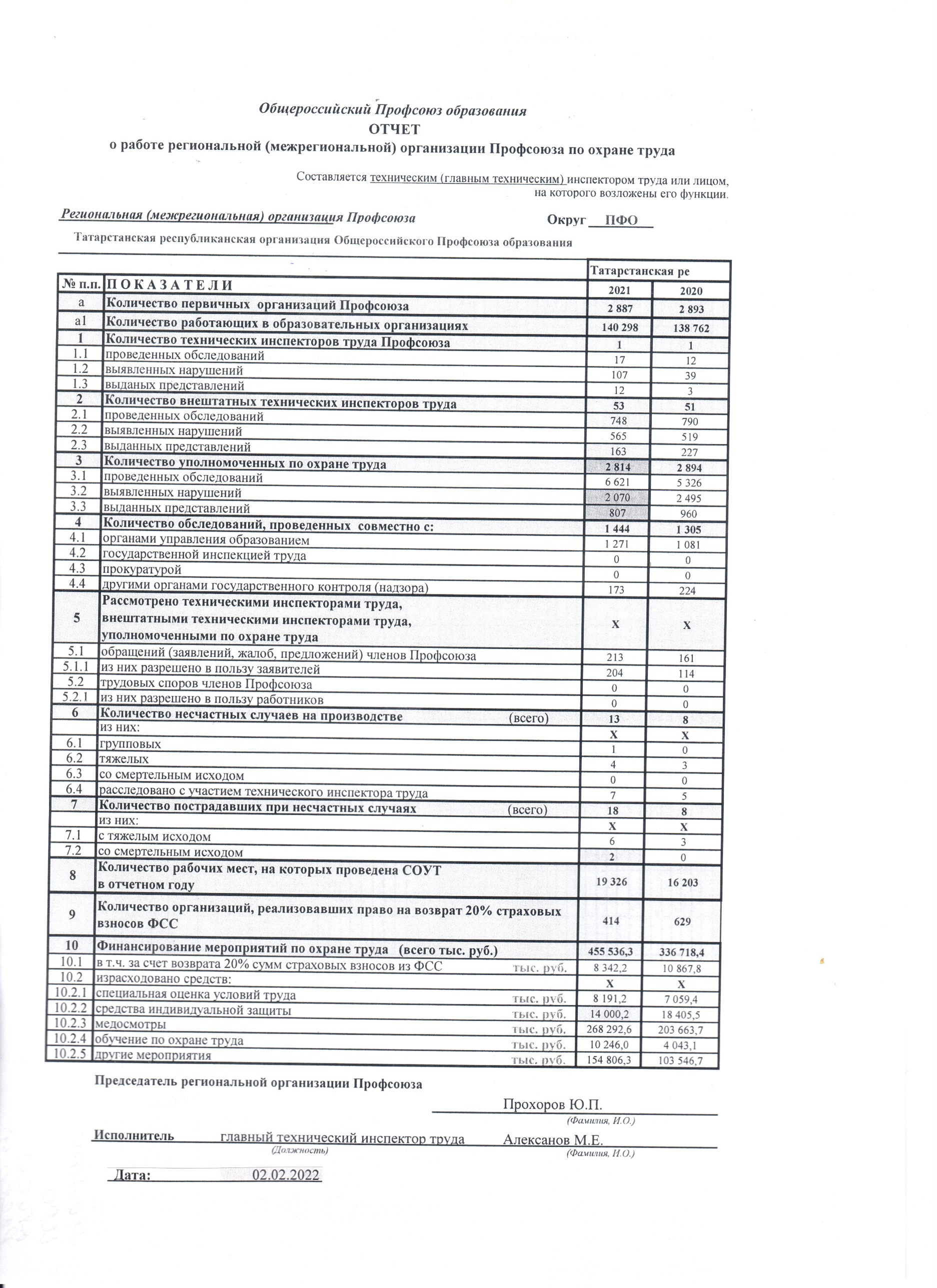 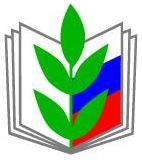 ПРОФЕССИОНАЛЬНЫЙ СОЮЗ РАБОТНИКОВ НАРОДНОГО ОБРАЗОВАНИЯ И НАУКИ РОССИЙСКОЙ ФЕДЕРАЦИИРЕГИОНАЛЬНАЯ ОРГАНИЗАЦИЯ ПРОФЕССИОНАЛЬНОГО СОЮЗА РАБОТНИКОВ НАРОДНОГО ОБРАЗОВАНИЯ И НАУКИ РОССИЙСКОЙ ФЕДЕРАЦИИВ РЕСПУБЛИКЕ ТАТАРСТАН(ТАТАРСТАНСКАЯ РЕСПУБЛИКАНСКАЯ ОРГАНИЗАЦИЯ ОБЩЕРОССИЙСКОГО ПРОФСОЮЗА ОБРАЗОВАНИЯ)ПРЕЗИДИУМПОСТАНОВЛЕНИЕПРОФЕССИОНАЛЬНЫЙ СОЮЗ РАБОТНИКОВ НАРОДНОГО ОБРАЗОВАНИЯ И НАУКИ РОССИЙСКОЙ ФЕДЕРАЦИИРЕГИОНАЛЬНАЯ ОРГАНИЗАЦИЯ ПРОФЕССИОНАЛЬНОГО СОЮЗА РАБОТНИКОВ НАРОДНОГО ОБРАЗОВАНИЯ И НАУКИ РОССИЙСКОЙ ФЕДЕРАЦИИВ РЕСПУБЛИКЕ ТАТАРСТАН(ТАТАРСТАНСКАЯ РЕСПУБЛИКАНСКАЯ ОРГАНИЗАЦИЯ ОБЩЕРОССИЙСКОГО ПРОФСОЮЗА ОБРАЗОВАНИЯ)ПРЕЗИДИУМПОСТАНОВЛЕНИЕПРОФЕССИОНАЛЬНЫЙ СОЮЗ РАБОТНИКОВ НАРОДНОГО ОБРАЗОВАНИЯ И НАУКИ РОССИЙСКОЙ ФЕДЕРАЦИИРЕГИОНАЛЬНАЯ ОРГАНИЗАЦИЯ ПРОФЕССИОНАЛЬНОГО СОЮЗА РАБОТНИКОВ НАРОДНОГО ОБРАЗОВАНИЯ И НАУКИ РОССИЙСКОЙ ФЕДЕРАЦИИВ РЕСПУБЛИКЕ ТАТАРСТАН(ТАТАРСТАНСКАЯ РЕСПУБЛИКАНСКАЯ ОРГАНИЗАЦИЯ ОБЩЕРОССИЙСКОГО ПРОФСОЮЗА ОБРАЗОВАНИЯ)ПРЕЗИДИУМПОСТАНОВЛЕНИЕ       «18» февраля 2022 г.
г. Казань
                                  № 10-4О работе Татарстанской республиканской организации Общероссийского Профсоюза образования по контролю за соблюдением прав работников на здоровые и безопасные условия труда в 2021 году                              Председатель 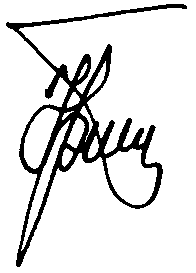  Ю.П. Прохоров